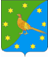 АДМИНИСТРАЦИЯ ЕКАТЕРИНОСЛАВСКОГО СЕЛЬСОВЕТАОКТЯБРЬСКОГО РАЙОНА АМУРСКОЙ ОБЛАСТИПОСТАНОВЛЕНИЕ                                                                                                                           № 6 25.01.2022с. Екатеринославка«Об утверждении Плана работы комиссии по предупреждению и ликвидации чрезвычайных ситуаций, обеспечения пожарной безопасности и безопасности людей на водных объектах Екатеринославского сельсовета на 2022 год»В соответствии с Законом Амурской области № 151-ОЗ от 06.03.1997 года «О защите населения и территорий области от чрезвычайных ситуаций природного и техногенного характера»п о с т а н о в л я ю:          1. Утвердить План работы комиссии по предупреждению и ликвидации чрезвычайных ситуаций, обеспечения пожарной безопасности и безопасности людей на водных объектах Екатеринославского сельсовета на 2022 год.2. Контроль над исполнением 	Плана работы комиссии по предупреждению и ликвидации чрезвычайных ситуаций, обеспечению пожарной безопасности и безопасности людей на водных объектах Екатеринославского сельсовета в 2022 году возложить на Мулявко Николая Николаевича, руководителя сектора  Администрации Екатеринославского сельсовета.3. Опубликовать постановление на официальном сайте Администрации Екатеринославского сельсовета http://www.admekaterinoslavsky.ru/.4. Настоящее постановление вступает в законную силу со дня официального опубликования.5. Контроль за исполнением настоящего постановления оставляю за собой. Глава  Екатеринославского сельсовета                                                    В.А.Чабан 